RENCANA PEMBELAJARAN SEMESTERSEJARAH AUSTRALIA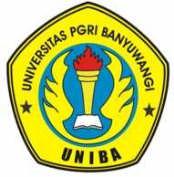 Dosen Pengampu:Hervina Nurullita, S.Pd, M.A.JPROGRAM STUDI PENDIDIKAN SEJARAHFAKULTAS KEGURUAN DAN ILMU PENDIDIKANUNIVERSITAS PGRI BANYUWANGITAHUN 2021RENCANA PEMBELAJARAN SEMESTERRUBRIK PENILAIANRubrik Penilaian IndividuRubrik Penilaian Kerjasama KelompokRubrik Penilaian PresentasiRubrik Penilaian DiskusiRubrik Penilaian ProgramVII.  PENENTUAN NILAI AKHIR MATA KULIAHIndeks penilaian akhir :Penilaian akhir dalam mata kuliah mengikuti ketentuan sebagaimana yang telah diatur dalam Buku Pedoman Akademik, yang menjelaskan mengenai bobot penilaian dari serangkaian kegiatan yang harus dilakukan/ditempuh oleh mahasiswa, yaitu sebagai berikut :Mengetahui,													Banyuwangi, 15 Agustus 2021Kaprodi Pendidikan Sejarah											Pengampu Mata KuliahDhalia Soetopo, M.Pd												Hervina Nurullita, S.Pd, M.A.NIDN. 0724018602												NIDN. 0707088703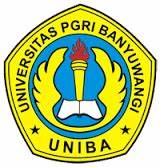 UNIVERSITAS PGRI BANYUWANGI FAKULTAS KEGURUAN DAN ILMU PENDIDIKAN PROGRAM STUDI PENDIDIKAN SEJARAHUNIVERSITAS PGRI BANYUWANGI FAKULTAS KEGURUAN DAN ILMU PENDIDIKAN PROGRAM STUDI PENDIDIKAN SEJARAHUNIVERSITAS PGRI BANYUWANGI FAKULTAS KEGURUAN DAN ILMU PENDIDIKAN PROGRAM STUDI PENDIDIKAN SEJARAHUNIVERSITAS PGRI BANYUWANGI FAKULTAS KEGURUAN DAN ILMU PENDIDIKAN PROGRAM STUDI PENDIDIKAN SEJARAHUNIVERSITAS PGRI BANYUWANGI FAKULTAS KEGURUAN DAN ILMU PENDIDIKAN PROGRAM STUDI PENDIDIKAN SEJARAHUNIVERSITAS PGRI BANYUWANGI FAKULTAS KEGURUAN DAN ILMU PENDIDIKAN PROGRAM STUDI PENDIDIKAN SEJARAHUNIVERSITAS PGRI BANYUWANGI FAKULTAS KEGURUAN DAN ILMU PENDIDIKAN PROGRAM STUDI PENDIDIKAN SEJARAHUNIVERSITAS PGRI BANYUWANGI FAKULTAS KEGURUAN DAN ILMU PENDIDIKAN PROGRAM STUDI PENDIDIKAN SEJARAH KODE DOKUMENRENCANA PEMBELAJARAN SEMESTER (RPS)RENCANA PEMBELAJARAN SEMESTER (RPS)RENCANA PEMBELAJARAN SEMESTER (RPS)RENCANA PEMBELAJARAN SEMESTER (RPS)RENCANA PEMBELAJARAN SEMESTER (RPS)RENCANA PEMBELAJARAN SEMESTER (RPS)RENCANA PEMBELAJARAN SEMESTER (RPS)RENCANA PEMBELAJARAN SEMESTER (RPS)RENCANA PEMBELAJARAN SEMESTER (RPS)RENCANA PEMBELAJARAN SEMESTER (RPS)MATA KULIAH (MK)MATA KULIAH (MK)MATA KULIAH (MK)KODEKODERUMPUN MKBOBOT(sks)SEMESTERTANGGAL PENYUSUNANTANGGAL PENYUSUNANSEJARAH AUSTRALIASEJARAH AUSTRALIASEJARAH AUSTRALIA3315 Agustus 202115 Agustus 2021OTORISASI / PENGESAHANOTORISASI / PENGESAHANOTORISASI / PENGESAHANDosen Pengembang RPSDosen Pengembang RPSDosen Pengembang RPSKoordinator MKKa. ProdiKa. ProdiKa. ProdiOTORISASI / PENGESAHANOTORISASI / PENGESAHANOTORISASI / PENGESAHANHervina Nurullita, S.Pd, M.A.NIDN  0707088703Hervina Nurullita, S.Pd, M.A.NIDN  0707088703Hervina Nurullita, S.Pd, M.A.NIDN  0707088703Dhalia Soetopo, M.PdNIDN. 0724018602Dhalia Soetopo, M.PdNIDN. 0724018602Dhalia Soetopo, M.PdNIDN. 0724018602CAPAIAN PEMBELAJARANCAPAIAN PEMBELAJARANCPL-PRODI YANG DIBEBANKAN PADA MKCPL-PRODI YANG DIBEBANKAN PADA MKCPL-PRODI YANG DIBEBANKAN PADA MKCPL-PRODI YANG DIBEBANKAN PADA MKCPL-PRODI YANG DIBEBANKAN PADA MKCAPAIAN PEMBELAJARANCAPAIAN PEMBELAJARANS1S1Menjungjung tinggi nilai kemanusiaan, moral, dan  etika  Menjungjung tinggi nilai kemanusiaan, moral, dan  etika  Menjungjung tinggi nilai kemanusiaan, moral, dan  etika  Menjungjung tinggi nilai kemanusiaan, moral, dan  etika  Menjungjung tinggi nilai kemanusiaan, moral, dan  etika  Menjungjung tinggi nilai kemanusiaan, moral, dan  etika  CAPAIAN PEMBELAJARANCAPAIAN PEMBELAJARANS2S2Menjunjung tinggi nilai kemanusiaan dalam menjalankan tugas berdasarkan agama, moral dan etikaMenjunjung tinggi nilai kemanusiaan dalam menjalankan tugas berdasarkan agama, moral dan etikaMenjunjung tinggi nilai kemanusiaan dalam menjalankan tugas berdasarkan agama, moral dan etikaMenjunjung tinggi nilai kemanusiaan dalam menjalankan tugas berdasarkan agama, moral dan etikaMenjunjung tinggi nilai kemanusiaan dalam menjalankan tugas berdasarkan agama, moral dan etikaMenjunjung tinggi nilai kemanusiaan dalam menjalankan tugas berdasarkan agama, moral dan etikaCAPAIAN PEMBELAJARANCAPAIAN PEMBELAJARANS3S3Berkontribusi dalam peningkatan mutu kehidupan bermasyarakat, berbangsa, bernegara, dan kemajuan peradaban berdasarkan PancasilaBerkontribusi dalam peningkatan mutu kehidupan bermasyarakat, berbangsa, bernegara, dan kemajuan peradaban berdasarkan PancasilaBerkontribusi dalam peningkatan mutu kehidupan bermasyarakat, berbangsa, bernegara, dan kemajuan peradaban berdasarkan PancasilaBerkontribusi dalam peningkatan mutu kehidupan bermasyarakat, berbangsa, bernegara, dan kemajuan peradaban berdasarkan PancasilaBerkontribusi dalam peningkatan mutu kehidupan bermasyarakat, berbangsa, bernegara, dan kemajuan peradaban berdasarkan PancasilaBerkontribusi dalam peningkatan mutu kehidupan bermasyarakat, berbangsa, bernegara, dan kemajuan peradaban berdasarkan PancasilaCAPAIAN PEMBELAJARANCAPAIAN PEMBELAJARANS4S4Berperan sebagai warga negara yang bangga dan cinta tanah air, memiliki nasionalisme serta rasa tanggungjawab pada negara dan bangsaBerperan sebagai warga negara yang bangga dan cinta tanah air, memiliki nasionalisme serta rasa tanggungjawab pada negara dan bangsaBerperan sebagai warga negara yang bangga dan cinta tanah air, memiliki nasionalisme serta rasa tanggungjawab pada negara dan bangsaBerperan sebagai warga negara yang bangga dan cinta tanah air, memiliki nasionalisme serta rasa tanggungjawab pada negara dan bangsaBerperan sebagai warga negara yang bangga dan cinta tanah air, memiliki nasionalisme serta rasa tanggungjawab pada negara dan bangsaBerperan sebagai warga negara yang bangga dan cinta tanah air, memiliki nasionalisme serta rasa tanggungjawab pada negara dan bangsaCAPAIAN PEMBELAJARANCAPAIAN PEMBELAJARANP1P1Menguasai konsep dan teori sejarah terutama yang berkaitan dengan Sejarah Nasional Indonesia, Filsafat Sejarah, dan Metodologi dan Historiografi Sejarah.Menguasai konsep dan teori sejarah terutama yang berkaitan dengan Sejarah Nasional Indonesia, Filsafat Sejarah, dan Metodologi dan Historiografi Sejarah.Menguasai konsep dan teori sejarah terutama yang berkaitan dengan Sejarah Nasional Indonesia, Filsafat Sejarah, dan Metodologi dan Historiografi Sejarah.Menguasai konsep dan teori sejarah terutama yang berkaitan dengan Sejarah Nasional Indonesia, Filsafat Sejarah, dan Metodologi dan Historiografi Sejarah.Menguasai konsep dan teori sejarah terutama yang berkaitan dengan Sejarah Nasional Indonesia, Filsafat Sejarah, dan Metodologi dan Historiografi Sejarah.Menguasai konsep dan teori sejarah terutama yang berkaitan dengan Sejarah Nasional Indonesia, Filsafat Sejarah, dan Metodologi dan Historiografi Sejarah.CAPAIAN PEMBELAJARANCAPAIAN PEMBELAJARANP6P6Menguasai konsep, prosedur, dan prinsip penulisan karya tulis ilmiah.Menguasai konsep, prosedur, dan prinsip penulisan karya tulis ilmiah.Menguasai konsep, prosedur, dan prinsip penulisan karya tulis ilmiah.Menguasai konsep, prosedur, dan prinsip penulisan karya tulis ilmiah.Menguasai konsep, prosedur, dan prinsip penulisan karya tulis ilmiah.Menguasai konsep, prosedur, dan prinsip penulisan karya tulis ilmiah.CAPAIAN PEMBELAJARANCAPAIAN PEMBELAJARANKU 2KU 2  Mampu menunjukkan kinerja mandiri, bermutu dan terukur  Mampu menunjukkan kinerja mandiri, bermutu dan terukur  Mampu menunjukkan kinerja mandiri, bermutu dan terukur  Mampu menunjukkan kinerja mandiri, bermutu dan terukur  Mampu menunjukkan kinerja mandiri, bermutu dan terukur  Mampu menunjukkan kinerja mandiri, bermutu dan terukurCAPAIAN PEMBELAJARANCAPAIAN PEMBELAJARANKU 10KU 10  Mampu menguasai literasi digital dan terapannya dalam pendidikan sejarah  Mampu menguasai literasi digital dan terapannya dalam pendidikan sejarah  Mampu menguasai literasi digital dan terapannya dalam pendidikan sejarah  Mampu menguasai literasi digital dan terapannya dalam pendidikan sejarah  Mampu menguasai literasi digital dan terapannya dalam pendidikan sejarah  Mampu menguasai literasi digital dan terapannya dalam pendidikan sejarahCAPAIAN PEMBELAJARANCAPAIAN PEMBELAJARANKU 12KU 12Mampu menjadi fasilitator dan sumber belajarMampu menjadi fasilitator dan sumber belajarMampu menjadi fasilitator dan sumber belajarMampu menjadi fasilitator dan sumber belajarMampu menjadi fasilitator dan sumber belajarMampu menjadi fasilitator dan sumber belajarCAPAIAN PEMBELAJARANCAPAIAN PEMBELAJARANKK 5KK 5Mampu mengaplikasikan hukun dan prinsip penulisan sejarah sehingga mampu  merekontruksikan secara kritis, analistis dan imajinatif peristiwa yang terjadi pada lampauMampu mengaplikasikan hukun dan prinsip penulisan sejarah sehingga mampu  merekontruksikan secara kritis, analistis dan imajinatif peristiwa yang terjadi pada lampauMampu mengaplikasikan hukun dan prinsip penulisan sejarah sehingga mampu  merekontruksikan secara kritis, analistis dan imajinatif peristiwa yang terjadi pada lampauMampu mengaplikasikan hukun dan prinsip penulisan sejarah sehingga mampu  merekontruksikan secara kritis, analistis dan imajinatif peristiwa yang terjadi pada lampauMampu mengaplikasikan hukun dan prinsip penulisan sejarah sehingga mampu  merekontruksikan secara kritis, analistis dan imajinatif peristiwa yang terjadi pada lampauMampu mengaplikasikan hukun dan prinsip penulisan sejarah sehingga mampu  merekontruksikan secara kritis, analistis dan imajinatif peristiwa yang terjadi pada lampauDeskripsi Singkat MKDeskripsi Singkat MKMata kuliah ini bersikan gambaran awalmula dibukanya koloni-koloni baru hingga mendapatkan status dominion. Adanya koloni-koloni baru menyebapkan terbentuknya Legeslative Council yang nantinya terdapat persaingan antar koloni. Namun, pada akhirnya masyarakat antar koloni memahami jika meraka lebih bangga disebut sebagai masyarakat Australia dari dari pada disebut dengan nama koloni masing-masing, hal itu lah yang mendorong lahirnya commonwealth of Australia. Adanya commonwealth of Australia berdampak pada sistem pemerintahan yang dianut dan mulai muncul berbagai artai politik. Salah satu Hubungan Australia dengan Indonesia dapat kita lihat dengan adanya kasus Timor-timor.Mata kuliah ini bersikan gambaran awalmula dibukanya koloni-koloni baru hingga mendapatkan status dominion. Adanya koloni-koloni baru menyebapkan terbentuknya Legeslative Council yang nantinya terdapat persaingan antar koloni. Namun, pada akhirnya masyarakat antar koloni memahami jika meraka lebih bangga disebut sebagai masyarakat Australia dari dari pada disebut dengan nama koloni masing-masing, hal itu lah yang mendorong lahirnya commonwealth of Australia. Adanya commonwealth of Australia berdampak pada sistem pemerintahan yang dianut dan mulai muncul berbagai artai politik. Salah satu Hubungan Australia dengan Indonesia dapat kita lihat dengan adanya kasus Timor-timor.Mata kuliah ini bersikan gambaran awalmula dibukanya koloni-koloni baru hingga mendapatkan status dominion. Adanya koloni-koloni baru menyebapkan terbentuknya Legeslative Council yang nantinya terdapat persaingan antar koloni. Namun, pada akhirnya masyarakat antar koloni memahami jika meraka lebih bangga disebut sebagai masyarakat Australia dari dari pada disebut dengan nama koloni masing-masing, hal itu lah yang mendorong lahirnya commonwealth of Australia. Adanya commonwealth of Australia berdampak pada sistem pemerintahan yang dianut dan mulai muncul berbagai artai politik. Salah satu Hubungan Australia dengan Indonesia dapat kita lihat dengan adanya kasus Timor-timor.Mata kuliah ini bersikan gambaran awalmula dibukanya koloni-koloni baru hingga mendapatkan status dominion. Adanya koloni-koloni baru menyebapkan terbentuknya Legeslative Council yang nantinya terdapat persaingan antar koloni. Namun, pada akhirnya masyarakat antar koloni memahami jika meraka lebih bangga disebut sebagai masyarakat Australia dari dari pada disebut dengan nama koloni masing-masing, hal itu lah yang mendorong lahirnya commonwealth of Australia. Adanya commonwealth of Australia berdampak pada sistem pemerintahan yang dianut dan mulai muncul berbagai artai politik. Salah satu Hubungan Australia dengan Indonesia dapat kita lihat dengan adanya kasus Timor-timor.Mata kuliah ini bersikan gambaran awalmula dibukanya koloni-koloni baru hingga mendapatkan status dominion. Adanya koloni-koloni baru menyebapkan terbentuknya Legeslative Council yang nantinya terdapat persaingan antar koloni. Namun, pada akhirnya masyarakat antar koloni memahami jika meraka lebih bangga disebut sebagai masyarakat Australia dari dari pada disebut dengan nama koloni masing-masing, hal itu lah yang mendorong lahirnya commonwealth of Australia. Adanya commonwealth of Australia berdampak pada sistem pemerintahan yang dianut dan mulai muncul berbagai artai politik. Salah satu Hubungan Australia dengan Indonesia dapat kita lihat dengan adanya kasus Timor-timor.Mata kuliah ini bersikan gambaran awalmula dibukanya koloni-koloni baru hingga mendapatkan status dominion. Adanya koloni-koloni baru menyebapkan terbentuknya Legeslative Council yang nantinya terdapat persaingan antar koloni. Namun, pada akhirnya masyarakat antar koloni memahami jika meraka lebih bangga disebut sebagai masyarakat Australia dari dari pada disebut dengan nama koloni masing-masing, hal itu lah yang mendorong lahirnya commonwealth of Australia. Adanya commonwealth of Australia berdampak pada sistem pemerintahan yang dianut dan mulai muncul berbagai artai politik. Salah satu Hubungan Australia dengan Indonesia dapat kita lihat dengan adanya kasus Timor-timor.Mata kuliah ini bersikan gambaran awalmula dibukanya koloni-koloni baru hingga mendapatkan status dominion. Adanya koloni-koloni baru menyebapkan terbentuknya Legeslative Council yang nantinya terdapat persaingan antar koloni. Namun, pada akhirnya masyarakat antar koloni memahami jika meraka lebih bangga disebut sebagai masyarakat Australia dari dari pada disebut dengan nama koloni masing-masing, hal itu lah yang mendorong lahirnya commonwealth of Australia. Adanya commonwealth of Australia berdampak pada sistem pemerintahan yang dianut dan mulai muncul berbagai artai politik. Salah satu Hubungan Australia dengan Indonesia dapat kita lihat dengan adanya kasus Timor-timor.Mata kuliah ini bersikan gambaran awalmula dibukanya koloni-koloni baru hingga mendapatkan status dominion. Adanya koloni-koloni baru menyebapkan terbentuknya Legeslative Council yang nantinya terdapat persaingan antar koloni. Namun, pada akhirnya masyarakat antar koloni memahami jika meraka lebih bangga disebut sebagai masyarakat Australia dari dari pada disebut dengan nama koloni masing-masing, hal itu lah yang mendorong lahirnya commonwealth of Australia. Adanya commonwealth of Australia berdampak pada sistem pemerintahan yang dianut dan mulai muncul berbagai artai politik. Salah satu Hubungan Australia dengan Indonesia dapat kita lihat dengan adanya kasus Timor-timor.Tujuan Mata Kuliah Tujuan Mata Kuliah Mampu menganalisis perkembangan benua Australia mulai dari dibentuknya koloni-koloni baru sampai hubungan kerjasama yang terjalin antara benua Australia dengan Indonesia serta mampu menuliskan kembali dengan kronologis dan sistematis dengan sikap tanggung jawab.Mampu menganalisis perkembangan benua Australia mulai dari dibentuknya koloni-koloni baru sampai hubungan kerjasama yang terjalin antara benua Australia dengan Indonesia serta mampu menuliskan kembali dengan kronologis dan sistematis dengan sikap tanggung jawab.Mampu menganalisis perkembangan benua Australia mulai dari dibentuknya koloni-koloni baru sampai hubungan kerjasama yang terjalin antara benua Australia dengan Indonesia serta mampu menuliskan kembali dengan kronologis dan sistematis dengan sikap tanggung jawab.Mampu menganalisis perkembangan benua Australia mulai dari dibentuknya koloni-koloni baru sampai hubungan kerjasama yang terjalin antara benua Australia dengan Indonesia serta mampu menuliskan kembali dengan kronologis dan sistematis dengan sikap tanggung jawab.Mampu menganalisis perkembangan benua Australia mulai dari dibentuknya koloni-koloni baru sampai hubungan kerjasama yang terjalin antara benua Australia dengan Indonesia serta mampu menuliskan kembali dengan kronologis dan sistematis dengan sikap tanggung jawab.Mampu menganalisis perkembangan benua Australia mulai dari dibentuknya koloni-koloni baru sampai hubungan kerjasama yang terjalin antara benua Australia dengan Indonesia serta mampu menuliskan kembali dengan kronologis dan sistematis dengan sikap tanggung jawab.Mampu menganalisis perkembangan benua Australia mulai dari dibentuknya koloni-koloni baru sampai hubungan kerjasama yang terjalin antara benua Australia dengan Indonesia serta mampu menuliskan kembali dengan kronologis dan sistematis dengan sikap tanggung jawab.Mampu menganalisis perkembangan benua Australia mulai dari dibentuknya koloni-koloni baru sampai hubungan kerjasama yang terjalin antara benua Australia dengan Indonesia serta mampu menuliskan kembali dengan kronologis dan sistematis dengan sikap tanggung jawab.Bahan Kajian: Materi PembelajaranBahan Kajian: Materi PembelajaranTerbentuknya koloni-koloni di AustraliaTerbentuknya commonwealth AustraliaTerbentuknya struktur masyarakat AustraliaPerkembangan Australia menuju pemerintahan demokrasiPerkembangan politik luar negeri AustraliaTerbentuknya koloni-koloni di AustraliaTerbentuknya commonwealth AustraliaTerbentuknya struktur masyarakat AustraliaPerkembangan Australia menuju pemerintahan demokrasiPerkembangan politik luar negeri AustraliaTerbentuknya koloni-koloni di AustraliaTerbentuknya commonwealth AustraliaTerbentuknya struktur masyarakat AustraliaPerkembangan Australia menuju pemerintahan demokrasiPerkembangan politik luar negeri AustraliaTerbentuknya koloni-koloni di AustraliaTerbentuknya commonwealth AustraliaTerbentuknya struktur masyarakat AustraliaPerkembangan Australia menuju pemerintahan demokrasiPerkembangan politik luar negeri AustraliaTerbentuknya koloni-koloni di AustraliaTerbentuknya commonwealth AustraliaTerbentuknya struktur masyarakat AustraliaPerkembangan Australia menuju pemerintahan demokrasiPerkembangan politik luar negeri AustraliaTerbentuknya koloni-koloni di AustraliaTerbentuknya commonwealth AustraliaTerbentuknya struktur masyarakat AustraliaPerkembangan Australia menuju pemerintahan demokrasiPerkembangan politik luar negeri AustraliaTerbentuknya koloni-koloni di AustraliaTerbentuknya commonwealth AustraliaTerbentuknya struktur masyarakat AustraliaPerkembangan Australia menuju pemerintahan demokrasiPerkembangan politik luar negeri AustraliaTerbentuknya koloni-koloni di AustraliaTerbentuknya commonwealth AustraliaTerbentuknya struktur masyarakat AustraliaPerkembangan Australia menuju pemerintahan demokrasiPerkembangan politik luar negeri AustraliaMetode Metode  Strategi : Contextual Teaching Learning/CTLMetode: Ceramah, Tanya  jawab  dan  diskusi  Strategi : Contextual Teaching Learning/CTLMetode: Ceramah, Tanya  jawab  dan  diskusi  Strategi : Contextual Teaching Learning/CTLMetode: Ceramah, Tanya  jawab  dan  diskusi  Strategi : Contextual Teaching Learning/CTLMetode: Ceramah, Tanya  jawab  dan  diskusi  Strategi : Contextual Teaching Learning/CTLMetode: Ceramah, Tanya  jawab  dan  diskusi  Strategi : Contextual Teaching Learning/CTLMetode: Ceramah, Tanya  jawab  dan  diskusi  Strategi : Contextual Teaching Learning/CTLMetode: Ceramah, Tanya  jawab  dan  diskusi  Strategi : Contextual Teaching Learning/CTLMetode: Ceramah, Tanya  jawab  dan  diskusi Tugas Tugas Tugas individu, Tugas kelompok, unjuk kerja  Tugas Tambahan: bila diperlukan, tergantung keperluan, misalnya mahasiswa memerlukan remidiasi.Tugas individu, Tugas kelompok, unjuk kerja  Tugas Tambahan: bila diperlukan, tergantung keperluan, misalnya mahasiswa memerlukan remidiasi.Tugas individu, Tugas kelompok, unjuk kerja  Tugas Tambahan: bila diperlukan, tergantung keperluan, misalnya mahasiswa memerlukan remidiasi.Tugas individu, Tugas kelompok, unjuk kerja  Tugas Tambahan: bila diperlukan, tergantung keperluan, misalnya mahasiswa memerlukan remidiasi.Tugas individu, Tugas kelompok, unjuk kerja  Tugas Tambahan: bila diperlukan, tergantung keperluan, misalnya mahasiswa memerlukan remidiasi.Tugas individu, Tugas kelompok, unjuk kerja  Tugas Tambahan: bila diperlukan, tergantung keperluan, misalnya mahasiswa memerlukan remidiasi.Tugas individu, Tugas kelompok, unjuk kerja  Tugas Tambahan: bila diperlukan, tergantung keperluan, misalnya mahasiswa memerlukan remidiasi.Tugas individu, Tugas kelompok, unjuk kerja  Tugas Tambahan: bila diperlukan, tergantung keperluan, misalnya mahasiswa memerlukan remidiasi.Media Media  Buku sumber, jurnal  Buku sumber, jurnal  Buku sumber, jurnal  Buku sumber, jurnal  Buku sumber, jurnal  Buku sumber, jurnal  Buku sumber, jurnal  Buku sumber, jurnal EvaluasiEvaluasi Evaluasi pembelajaran dilakukan melalui kehadiran, tugas, laporan bab/buku, UTS dan UAS. Evaluasi pembelajaran dilakukan melalui kehadiran, tugas, laporan bab/buku, UTS dan UAS. Evaluasi pembelajaran dilakukan melalui kehadiran, tugas, laporan bab/buku, UTS dan UAS. Evaluasi pembelajaran dilakukan melalui kehadiran, tugas, laporan bab/buku, UTS dan UAS. Evaluasi pembelajaran dilakukan melalui kehadiran, tugas, laporan bab/buku, UTS dan UAS. Evaluasi pembelajaran dilakukan melalui kehadiran, tugas, laporan bab/buku, UTS dan UAS. Evaluasi pembelajaran dilakukan melalui kehadiran, tugas, laporan bab/buku, UTS dan UAS. Evaluasi pembelajaran dilakukan melalui kehadiran, tugas, laporan bab/buku, UTS dan UAS.PustakaPustakaAitkin, Don. 1989. Australian Political Institusions(4th Edition). Melbourne: PitmanPublishing.Crisp, L.F.1973. Australian National Government.Victoria:Longman.Firth, Stewart. 1999. Australia in International Politics: an Introduction to Australian Foreign Policy. Sydney:Allen &Unwin.Geus,P.B.R.de.2003. Masalah Irian Barat:Aspek Kebijakan Luar Negeri dan Kekuatan Militer. Leiden:Yayasan Jaya Wijaya.Hadi	Soebadio.	2002. Keterlibatan	Australia dalam Pemberontakan PRRI/PERMESTA.Jakarta:GramediaPustakaUtama.Hilman Adil. 1993.Hubungan Australia Dengan Indonesia 1945-1962. Jakarta: Djambatan.Kantor Penerangan Kedutaan Besar Australia. 1981. Hubungan Australia- Indonesia. Jakarta:Kantor Penerangan Kedutaan Besar Australia.Kroef, Justus M. Van Der. 1970. Masalah Politik dan Keamanan Australia. Bandung:Yayasan Paritrana.George Thomas. 1990. Facts On File National Profiles:Australia and New Zealand. NewYork:FactsOnFile.Mackerras, Malcolm.1978. This Is Australia. Sydney:Ure Smith.National Library of Australia Cataloguing in Publication Data. 1975. This Is Australia. Sydney:Ure Smith.Siboro, J. 1989. Sejarah Australia. Jakarta:Depdikbud Dirjen Dikti PPLPTK.Zulkifli Hamid. 1999. Sistem Politik Australia. Bandung: LIP-FISIP-UI/PT Remaja Rosdakarya.Aitkin, Don. 1989. Australian Political Institusions(4th Edition). Melbourne: PitmanPublishing.Crisp, L.F.1973. Australian National Government.Victoria:Longman.Firth, Stewart. 1999. Australia in International Politics: an Introduction to Australian Foreign Policy. Sydney:Allen &Unwin.Geus,P.B.R.de.2003. Masalah Irian Barat:Aspek Kebijakan Luar Negeri dan Kekuatan Militer. Leiden:Yayasan Jaya Wijaya.Hadi	Soebadio.	2002. Keterlibatan	Australia dalam Pemberontakan PRRI/PERMESTA.Jakarta:GramediaPustakaUtama.Hilman Adil. 1993.Hubungan Australia Dengan Indonesia 1945-1962. Jakarta: Djambatan.Kantor Penerangan Kedutaan Besar Australia. 1981. Hubungan Australia- Indonesia. Jakarta:Kantor Penerangan Kedutaan Besar Australia.Kroef, Justus M. Van Der. 1970. Masalah Politik dan Keamanan Australia. Bandung:Yayasan Paritrana.George Thomas. 1990. Facts On File National Profiles:Australia and New Zealand. NewYork:FactsOnFile.Mackerras, Malcolm.1978. This Is Australia. Sydney:Ure Smith.National Library of Australia Cataloguing in Publication Data. 1975. This Is Australia. Sydney:Ure Smith.Siboro, J. 1989. Sejarah Australia. Jakarta:Depdikbud Dirjen Dikti PPLPTK.Zulkifli Hamid. 1999. Sistem Politik Australia. Bandung: LIP-FISIP-UI/PT Remaja Rosdakarya.Aitkin, Don. 1989. Australian Political Institusions(4th Edition). Melbourne: PitmanPublishing.Crisp, L.F.1973. Australian National Government.Victoria:Longman.Firth, Stewart. 1999. Australia in International Politics: an Introduction to Australian Foreign Policy. Sydney:Allen &Unwin.Geus,P.B.R.de.2003. Masalah Irian Barat:Aspek Kebijakan Luar Negeri dan Kekuatan Militer. Leiden:Yayasan Jaya Wijaya.Hadi	Soebadio.	2002. Keterlibatan	Australia dalam Pemberontakan PRRI/PERMESTA.Jakarta:GramediaPustakaUtama.Hilman Adil. 1993.Hubungan Australia Dengan Indonesia 1945-1962. Jakarta: Djambatan.Kantor Penerangan Kedutaan Besar Australia. 1981. Hubungan Australia- Indonesia. Jakarta:Kantor Penerangan Kedutaan Besar Australia.Kroef, Justus M. Van Der. 1970. Masalah Politik dan Keamanan Australia. Bandung:Yayasan Paritrana.George Thomas. 1990. Facts On File National Profiles:Australia and New Zealand. NewYork:FactsOnFile.Mackerras, Malcolm.1978. This Is Australia. Sydney:Ure Smith.National Library of Australia Cataloguing in Publication Data. 1975. This Is Australia. Sydney:Ure Smith.Siboro, J. 1989. Sejarah Australia. Jakarta:Depdikbud Dirjen Dikti PPLPTK.Zulkifli Hamid. 1999. Sistem Politik Australia. Bandung: LIP-FISIP-UI/PT Remaja Rosdakarya.Aitkin, Don. 1989. Australian Political Institusions(4th Edition). Melbourne: PitmanPublishing.Crisp, L.F.1973. Australian National Government.Victoria:Longman.Firth, Stewart. 1999. Australia in International Politics: an Introduction to Australian Foreign Policy. Sydney:Allen &Unwin.Geus,P.B.R.de.2003. Masalah Irian Barat:Aspek Kebijakan Luar Negeri dan Kekuatan Militer. Leiden:Yayasan Jaya Wijaya.Hadi	Soebadio.	2002. Keterlibatan	Australia dalam Pemberontakan PRRI/PERMESTA.Jakarta:GramediaPustakaUtama.Hilman Adil. 1993.Hubungan Australia Dengan Indonesia 1945-1962. Jakarta: Djambatan.Kantor Penerangan Kedutaan Besar Australia. 1981. Hubungan Australia- Indonesia. Jakarta:Kantor Penerangan Kedutaan Besar Australia.Kroef, Justus M. Van Der. 1970. Masalah Politik dan Keamanan Australia. Bandung:Yayasan Paritrana.George Thomas. 1990. Facts On File National Profiles:Australia and New Zealand. NewYork:FactsOnFile.Mackerras, Malcolm.1978. This Is Australia. Sydney:Ure Smith.National Library of Australia Cataloguing in Publication Data. 1975. This Is Australia. Sydney:Ure Smith.Siboro, J. 1989. Sejarah Australia. Jakarta:Depdikbud Dirjen Dikti PPLPTK.Zulkifli Hamid. 1999. Sistem Politik Australia. Bandung: LIP-FISIP-UI/PT Remaja Rosdakarya.Aitkin, Don. 1989. Australian Political Institusions(4th Edition). Melbourne: PitmanPublishing.Crisp, L.F.1973. Australian National Government.Victoria:Longman.Firth, Stewart. 1999. Australia in International Politics: an Introduction to Australian Foreign Policy. Sydney:Allen &Unwin.Geus,P.B.R.de.2003. Masalah Irian Barat:Aspek Kebijakan Luar Negeri dan Kekuatan Militer. Leiden:Yayasan Jaya Wijaya.Hadi	Soebadio.	2002. Keterlibatan	Australia dalam Pemberontakan PRRI/PERMESTA.Jakarta:GramediaPustakaUtama.Hilman Adil. 1993.Hubungan Australia Dengan Indonesia 1945-1962. Jakarta: Djambatan.Kantor Penerangan Kedutaan Besar Australia. 1981. Hubungan Australia- Indonesia. Jakarta:Kantor Penerangan Kedutaan Besar Australia.Kroef, Justus M. Van Der. 1970. Masalah Politik dan Keamanan Australia. Bandung:Yayasan Paritrana.George Thomas. 1990. Facts On File National Profiles:Australia and New Zealand. NewYork:FactsOnFile.Mackerras, Malcolm.1978. This Is Australia. Sydney:Ure Smith.National Library of Australia Cataloguing in Publication Data. 1975. This Is Australia. Sydney:Ure Smith.Siboro, J. 1989. Sejarah Australia. Jakarta:Depdikbud Dirjen Dikti PPLPTK.Zulkifli Hamid. 1999. Sistem Politik Australia. Bandung: LIP-FISIP-UI/PT Remaja Rosdakarya.Aitkin, Don. 1989. Australian Political Institusions(4th Edition). Melbourne: PitmanPublishing.Crisp, L.F.1973. Australian National Government.Victoria:Longman.Firth, Stewart. 1999. Australia in International Politics: an Introduction to Australian Foreign Policy. Sydney:Allen &Unwin.Geus,P.B.R.de.2003. Masalah Irian Barat:Aspek Kebijakan Luar Negeri dan Kekuatan Militer. Leiden:Yayasan Jaya Wijaya.Hadi	Soebadio.	2002. Keterlibatan	Australia dalam Pemberontakan PRRI/PERMESTA.Jakarta:GramediaPustakaUtama.Hilman Adil. 1993.Hubungan Australia Dengan Indonesia 1945-1962. Jakarta: Djambatan.Kantor Penerangan Kedutaan Besar Australia. 1981. Hubungan Australia- Indonesia. Jakarta:Kantor Penerangan Kedutaan Besar Australia.Kroef, Justus M. Van Der. 1970. Masalah Politik dan Keamanan Australia. Bandung:Yayasan Paritrana.George Thomas. 1990. Facts On File National Profiles:Australia and New Zealand. NewYork:FactsOnFile.Mackerras, Malcolm.1978. This Is Australia. Sydney:Ure Smith.National Library of Australia Cataloguing in Publication Data. 1975. This Is Australia. Sydney:Ure Smith.Siboro, J. 1989. Sejarah Australia. Jakarta:Depdikbud Dirjen Dikti PPLPTK.Zulkifli Hamid. 1999. Sistem Politik Australia. Bandung: LIP-FISIP-UI/PT Remaja Rosdakarya.Aitkin, Don. 1989. Australian Political Institusions(4th Edition). Melbourne: PitmanPublishing.Crisp, L.F.1973. Australian National Government.Victoria:Longman.Firth, Stewart. 1999. Australia in International Politics: an Introduction to Australian Foreign Policy. Sydney:Allen &Unwin.Geus,P.B.R.de.2003. Masalah Irian Barat:Aspek Kebijakan Luar Negeri dan Kekuatan Militer. Leiden:Yayasan Jaya Wijaya.Hadi	Soebadio.	2002. Keterlibatan	Australia dalam Pemberontakan PRRI/PERMESTA.Jakarta:GramediaPustakaUtama.Hilman Adil. 1993.Hubungan Australia Dengan Indonesia 1945-1962. Jakarta: Djambatan.Kantor Penerangan Kedutaan Besar Australia. 1981. Hubungan Australia- Indonesia. Jakarta:Kantor Penerangan Kedutaan Besar Australia.Kroef, Justus M. Van Der. 1970. Masalah Politik dan Keamanan Australia. Bandung:Yayasan Paritrana.George Thomas. 1990. Facts On File National Profiles:Australia and New Zealand. NewYork:FactsOnFile.Mackerras, Malcolm.1978. This Is Australia. Sydney:Ure Smith.National Library of Australia Cataloguing in Publication Data. 1975. This Is Australia. Sydney:Ure Smith.Siboro, J. 1989. Sejarah Australia. Jakarta:Depdikbud Dirjen Dikti PPLPTK.Zulkifli Hamid. 1999. Sistem Politik Australia. Bandung: LIP-FISIP-UI/PT Remaja Rosdakarya.Aitkin, Don. 1989. Australian Political Institusions(4th Edition). Melbourne: PitmanPublishing.Crisp, L.F.1973. Australian National Government.Victoria:Longman.Firth, Stewart. 1999. Australia in International Politics: an Introduction to Australian Foreign Policy. Sydney:Allen &Unwin.Geus,P.B.R.de.2003. Masalah Irian Barat:Aspek Kebijakan Luar Negeri dan Kekuatan Militer. Leiden:Yayasan Jaya Wijaya.Hadi	Soebadio.	2002. Keterlibatan	Australia dalam Pemberontakan PRRI/PERMESTA.Jakarta:GramediaPustakaUtama.Hilman Adil. 1993.Hubungan Australia Dengan Indonesia 1945-1962. Jakarta: Djambatan.Kantor Penerangan Kedutaan Besar Australia. 1981. Hubungan Australia- Indonesia. Jakarta:Kantor Penerangan Kedutaan Besar Australia.Kroef, Justus M. Van Der. 1970. Masalah Politik dan Keamanan Australia. Bandung:Yayasan Paritrana.George Thomas. 1990. Facts On File National Profiles:Australia and New Zealand. NewYork:FactsOnFile.Mackerras, Malcolm.1978. This Is Australia. Sydney:Ure Smith.National Library of Australia Cataloguing in Publication Data. 1975. This Is Australia. Sydney:Ure Smith.Siboro, J. 1989. Sejarah Australia. Jakarta:Depdikbud Dirjen Dikti PPLPTK.Zulkifli Hamid. 1999. Sistem Politik Australia. Bandung: LIP-FISIP-UI/PT Remaja Rosdakarya.Dosen PengampuDosen Pengampu Hervina Nurullita, S.Pd, M.A. Hervina Nurullita, S.Pd, M.A. Hervina Nurullita, S.Pd, M.A. Hervina Nurullita, S.Pd, M.A. Hervina Nurullita, S.Pd, M.A. Hervina Nurullita, S.Pd, M.A. Hervina Nurullita, S.Pd, M.A. Hervina Nurullita, S.Pd, M.A.Mata Kuliah SyaratMata Kuliah Syarat - - - - - - - -Pertemua n KeKemampuan Akhir yang direncanaka nIndikator Pencapaian KompetensiMateri PokokBentuk dan Metode Pembelaja ranPengalaman Belajar MahasiswaEstimasi WaktuPenilaianPenilaianPenilaianReferens iPertemua n KeKemampuan Akhir yang direncanaka nIndikator Pencapaian KompetensiMateri PokokBentuk dan Metode Pembelaja ranPengalaman Belajar MahasiswaEstimasi WaktuBentuk & KriteriaIndikator PenilaianBobot (%)Referens i(1)(2)(3)(4)(5)(6)(7)(8)(9)(10)(11)1,2,3Menjelaskanpembentukan1.1MenjelaskanAlasan dibukanya koloni- koloni lain di AustraliaFaktor- faktor yang mendoron g	paraimigranuntukCeramahGroupMelaksanakan Group3 X 90menitTes objektifC2, C32010,11,12,13koloni-kolonidi Australia(B)	alasanterbentuknyaAlasan dibukanya koloni- koloni lain di AustraliaFaktor- faktor yang mendoron g	paraimigranuntukInvestigatio nInvestigation(C2)koloniAlasan dibukanya koloni- koloni lain di AustraliaFaktor- faktor yang mendoron g	paraimigranuntukAktif dalamTasmaniaAlasan dibukanya koloni- koloni lain di AustraliaFaktor- faktor yang mendoron g	paraimigranuntukkegiatansecara benarAlasan dibukanya koloni- koloni lain di AustraliaFaktor- faktor yang mendoron g	paraimigranuntukGroup(D)Alasan dibukanya koloni- koloni lain di AustraliaFaktor- faktor yang mendoron g	paraimigranuntukInvestigation1.2Alasan dibukanya koloni- koloni lain di AustraliaFaktor- faktor yang mendoron g	paraimigranuntukMenjelaskan(B)	alasan terbentuknya koloni Queensland secara benar (D)1.3Menjelaskan(B) alasan terbentuknya koloni Australia Barat secara benar (D) 1.4 Menjelaskan(B) alasan terbentuknya koloniAustraliadatang	ke koloni- koloni lain di Australia- Reaksi pemerintah an Inggris terhadap pembukaa n	koloni- koloni lain di AustraliaMenanggapi dan menjawab pertanyaan dari dan oleh mahasiswa dengan dosen sebagai fasilitator.Selatan secara benar (D)1.5Menjelaskan(B) alasan terbentuknya koloni Victoria secara benar(D)4,5,6Menganalisis perkembanga n Australia menuju pemerintahan demokrasi (C4)2.1Menganalis is (B) pembentuka n Legislative Council secara benar (D) 2.2Akibat pembentuk an Legeslativ e CouncilGerakan Chartis (Chartist Movement) di InggrisAustralian Colonies GovermentActCeramah danMetode Think Pair Share (TPS)Melaksanak an metode TPSMenanggap i dan menjawab pertanyaan dari dan oleh3 X 90menitTes objektifC2,C4101,2,3,8,12Menjelaska n (B) masa pemerintah an sendiri secara terpisah (D)Perkembang an pemerintaha n di New South Wales dan koloni- koloni lain di Australia sampai tahun1900mahasiswa dengan dosen.7,8 dan 9Menjelaskan lahirnya commonwealt h of Australia (C2)3.1Menjelaskan(B) faktor- faktor yang mendorong gerakan federasi (D) 3.2 Menjelaskan(B) alasanmewujudkanSepak terjang General Assembly of AustraliaEfek terjadinya gold rushOrganisasi trade union.Pembentuk an Federal Council ofCeramah dan diskusiMenyimak penjelasan informasiMelaksanaka n metode diskusiMenanggapidan menjawab3 X 90menitTes objektifC2,C3, C4201,2,3,8,12federasi Australia (D)Australia- Faktor- faktor yang mendoron g koloni- koloni Australia untuk bersatukembalipertanyaan dari dan oleh mahasiswa dengan dosen.UJIAN TENGAH SEMESTERUJIAN TENGAH SEMESTERUJIAN TENGAH SEMESTERUJIAN TENGAH SEMESTERUJIAN TENGAH SEMESTERUJIAN TENGAH SEMESTERUJIAN TENGAH SEMESTERUJIAN TENGAH SEMESTERUJIAN TENGAH SEMESTERUJIAN TENGAH SEMESTERUJIAN TENGAH SEMESTER10, 11 dan12Menjelaskan struktur masyarakat dan sistem pemerintahan Australia (C2)4.1Menjelaskan (B)perkembang an politik dari Perang Dunia I sampai Perang Dunia II (D) 4.2MenjelaskanTigagelombang utama migrasi dalam masyarakat AustraliaProgram assisted immigrationMasuknya imigran yang bersal dari Irlandia pada abad ke-19Ceramah interaktifMenyimak penjelasan informasiMelaksanaka n metode DiskusiMenanggapi dan menjawabpe rtanyaan dari3 X 90menitTes Non objektifC3, C4303,9,10,11,12(B)perekemban gan politik sesudah perang Dunia II (D) 4.3Menjelaskan (B)hubungan bilateral Indonesia dan Australia (D)-	Duasusunan pemerintaha n yaitu; (1) Pemerintaha n sentral atau pemerintaha n federal dan; (2) Pemerintaha n negara bagian Perkembang an partai Buruh Australia (Australia Labor Party), Partai Liberal (Liberal Party), dan Partai Country (CountryParty).dan oleh mahasiswa dengan dosen.13 dan 14Menganalisis perkembanga5.1Menjelaskan- Undang-undang yangCeramah dan diskusiMenyimak penjelasan3 X 90menitTes Non objektifC2, C3, C4204,5,6,7,12,14,15,1n politik luar negeri Australia (C5)(B)perkembang an politik dari Perang Dunia I sampai Perang Dunia II (D)5.2	.Menjelaskan (B)perekemban gan politik sesudah perang Dunia II (D5.3	.Menjelaskan (B)hubunganbilateraldikeluarka n Australia pada 1909 yang disebut The Defenence ActKiprah Australia selama Perang dunia I dan IIPembentuk an Colombo PlanHubungan Autralia dan Indonesia terkait kasus Timor-timor.informasiMelaksanaka n metode DiskusiMenanggapi dan menjawabpe rtanyaan dari dan oleh mahasiswa dengan dosen.6Indonesia dan Australia (D)UJIAN AKHIR SEMESTERUJIAN AKHIR SEMESTERUJIAN AKHIR SEMESTERUJIAN AKHIR SEMESTERUJIAN AKHIR SEMESTERUJIAN AKHIR SEMESTERUJIAN AKHIR SEMESTERUJIAN AKHIR SEMESTERUJIAN AKHIR SEMESTERUJIAN AKHIR SEMESTERUJIAN AKHIR SEMESTERKriteriaHuruf MutuBobot NilaiAngka MutuDeskripsi PenilaianSangat BaikA80 ≥ 1004Tugas tidak terlambat, hasil baik dan benarBaikB68 ≥ 793Tugas tidak terlambat, hasil jelek, rapi CukupC56 ≥ 672Tugas tidak terlambat, hasil jelek, tidak rapi KurangD45 ≥ 551Tugas terlambat Tidak LulusE ≤ 440Tidak mengumpulkan tugas KriteriaHuruf MutuBobot NilaiAngka MutuDeskripsi PenilaianSangat BaikA80 ≥ 1004Tugas tidak terlambat, hasil bagus, pembagian tugas jelas BaikB68 ≥ 793Tugas tidak terlambat, hasil jelek, pembagian tugas jelas CukupC56 ≥ 672Tugas tidak terlambat, hasil jelek, pembagain tugas tidak jelas KurangD45 ≥ 551Tugas terlambat Tidak LulusE ≤ 440Tidak mengumpulkan tugas KriteriaHuruf MutuBobot NilaiAngka MutuDeskripsi PenilaianSangat BaikA80 ≥ 1004Isi jelas, “to the poin” dan menarik, Menyampaikan isi dengan jelas dan menarik BaikB68 ≥ 793Komposisi tulisan dan gambar bagus, terstruktur, mempresentasikan dengan baik tetapi kurang menguasai materi CukupC56 ≥ 672Tidak terstruktur, terlalu banyak tulisan, baca presentasi/catatan, kurang menguasai materi KurangD45 ≥ 551Presentasi asal-asalan, tidak menguasai materi Tidak LulusE ≤ 440Tidak presentasi KriteriaHuruf MutuBobot NilaiAngka MutuDeskripsi PenilaianSangat BaikA80 ≥ 1004Mahasiswa mengerti materi, mampu menyampaikan ide sendiri, mendengarkan ide orang lain BaikB68 ≥ 793Mampu mengikuti diskusi secara baik CukupC56 ≥ 672Mampu mengikuti diskusi tetapi dengan kekurangan (suka mendominasi, tidak mendengarkan pendapat orang lain, dll) KurangD45 ≥ 551Tidak mengikuti diskusi, ribut dalam kelas. Tidak LulusE ≤ 440Tidak hadir KriteriaHuruf MutuBobot NilaiAngka MutuDeskripsi PenilaianSangat BaikA80 ≥ 1004Program berjalan benar BaikB68 ≥ 793Program berjalan tetapi ada sedikit bug CukupC56 ≥ 672Program berjalan dan banyak error KurangD45 ≥ 551Program tidak berjalan, ada source code Tidak LulusE ≤ 440Tidak mengumpulkan PREDIKATINDEKSBobot NilaiAngka MutuDeskripsi PenilaianLulus,Sangat BaikA80 ≥ 1004Mahasiswa memenuhi semua komponen penilaian dan menyelesaikan tugas dengan sangat baik serta mampu menganalisis materi dan tugas sesuai dengan topik yang telah ditentukan dengan sangat baikLulus,BaikB68 ≥ 793Mahasiswa memenuhi semua komponen penilaian dan menyelesaikan tugas dengan baik serta mampu  menganalisis  materi dan tugas sesuai dengan topik yang telah ditentukan dengan baikLulus,Cukup C56 ≥ 672Mahasiswa memenuhi beberapa komponen penilaian dan menyelesaikan tugas serta mampu menganalisis  materi dan tugas sesuai dengan topik yang telah ditentukan dengan cukup baikLulus, KurangD45 ≥ 551Mahasiswa tidak memenuhi beberapa komponen penilaian dan tidak menyelesaikan tugas dengan cukup baik serta tidak dapat  menganalisis  materi dan tugas sesuai dengan topik yang telah ditentukan.Tidak LulusE ≤ 440Mahasiswa tidak memenuhi semua komponen penilaian tidak dapat menganalisis materi dan tugas sesuai dengan topik yang telah ditentukan.Komponen PenilaianBobot/ Persentase PenilaianTugas/Quis30%Nilai UTS30%Nilai UAS40%